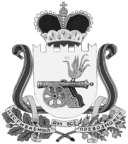 СОВЕТ ДЕПУТАТОВ ВЯЗЕМСКОГО ГОРОДСКОГО ПОСЕЛЕНИЯ ВЯЗЕМСКОГО РАЙОНА СМОЛЕНСКОЙ ОБЛАСТИРЕШЕНИЕот 27.05.2021 № 48В целях приведения  Устава Вяземского городского поселения Вяземского района Смоленской области (в редакции решений Совета депутатов Вяземского городского поселения Вяземского района Смоленской области от 25.06.2007               № 32, от 23.10.2009 № 44, от 24.05.2010 № 26, от 18.01.2011 № 1, от 23.05.2011                           № 30, от 26.12.2011 № 89, от  22.05.2012 № 22, от  18.12.2012  № 90, от  21.05.2013  № 39, от  15.10.2013 № 86, от 18.03.2014 № 9, от 29.04.2014 № 34, от 13.03.2015      № 6, от 03.08.2015 № 54, от 15.11.2017 № 66, от 24.04.2018 № 40, от 02.07.2019                                               № 65, от 25.08.2020 № 64, от 03.11.2020 № 17) в соответствие с нормами Федерального закона от 6 октября 2003 года № 131-ФЗ «Об общих принципах организации местного самоуправления в Российской Федерации» (с изменениями и дополнениями), областного закона от 31.03.2009 № 9-з «О гарантиях осуществления полномочий депутата, члена выборного органа местного самоуправления, выборного должностного лица местного самоуправления в Смоленской области» (с изменениями и дополнениями), Совет депутатов Вяземского городского поселения Вяземского района Смоленской области РЕШИЛ:1. Внести в Устав Вяземского городского поселения Вяземского района Смоленской области (в редакции решений Совета депутатов Вяземского городского поселения Вяземского района Смоленской области от 25.06.2007               № 32, от 23.10.2009 № 44, от 24.05.2010 № 26, от 18.01.2011 № 1, от 23.05.2011                           № 30, от 26.12.2011 № 89, от  22.05.2012 № 22, от  18.12.2012  № 90, от  21.05.2013  № 39, от  15.10.2013 № 86, от 18.03.2014 № 9, от 29.04.2014 № 34, от 13.03.2015      № 6, от 03.08.2015 № 54, от 15.11.2017 № 66, от 24.04.2018 № 40, от 02.07.2019                                               № 65, от 25.08.2020 № 64, от 03.11.2020 № 17) следующие  изменения:1) часть 1 статьи 7.1 дополнить пунктом 19 следующего содержания:«19) осуществление мероприятий по оказанию помощи лицам, находящимся в состоянии алкогольного, наркотического или иного токсического опьянения.»;2) пункт 6 части 2 статьи 28 изложить в следующей редакции: «6) единовременная выплата в связи с прекращением полномочий (в том числе досрочно) в день увольнения в размере трехмесячного денежного содержания по замещаемой им муниципальной должности при условии, если Глава муниципального образования в период осуществления им полномочий по муниципальной должности достиг пенсионного возраста или потерял трудоспособность. Указанная гарантия не предоставляется Главе муниципального образования, полномочия которого были прекращены по основаниям, предусмотренным пунктами 2.1, 3, 6 - 9 части 6, частью 6.1 статьи 36, частью 7.1, пунктами 5 - 8 части 10, частью 10.1 статьи 40 Федерального закона «Об общих принципах организации местного самоуправления в Российской Федерации»;3) Статью 35 дополнить частью 12 следующего содержания:«12. Проекты муниципальных нормативных правовых актов, устанавливающие новые или изменяющие ранее предусмотренные муниципальными нормативными правовыми актами обязанности для субъектов предпринимательской и инвестиционной деятельности, могут подлежать оценке регулирующего воздействия, проводимой органами местного самоуправления городского поселения в порядке, установленном муниципальными нормативными правовыми актами в соответствии с областным законом, за исключением:1) проектов нормативных правовых актов представительных органов муниципальных образований, устанавливающих, изменяющих, приостанавливающих, отменяющих местные налоги и сборы;2) проектов нормативных правовых актов представительных органов муниципальных образований, регулирующих бюджетные правоотношения;3) проектов нормативных правовых актов, разработанных в целях ликвидации чрезвычайных ситуаций природного и техногенного характера на период действия режимов чрезвычайных ситуаций.4) Часть 3 статьи 36 дополнить абзацем 2 следующего содержания:«Муниципальные правовые акты могут быть обнародованы также путем размещения на официальном портале Министерства юстиции Российской Федерации «Нормативные правовые акты в Российской Федерации» в информационно-телекоммуникационной сети «Интернет» (http://pravo-minjust.ru, http://право-минюст.рф, регистрация в качестве сетевого издания: Эл № ФС77-72471 от 05.03.2018).».5) Статью 46 изложить в следующей редакции:«Статья 46. Средства самообложения граждан1. Под средствами самообложения граждан понимаются разовые платежи граждан, осуществляемые для решения конкретных вопросов местного значения. Размер платежей в порядке самообложения граждан устанавливается в абсолютной величине равным для всех жителей городского поселения (населенного пункта (либо части его территории), входящего в состав городского поселения), за исключением отдельных категорий граждан, численность которых не может превышать 30 процентов от общего числа жителей городского поселения (населенного пункта (либо части его территории), входящего в состав городского поселения) и для которых размер платежей может быть уменьшен.2. Вопросы введения и использования указанных в части 1 настоящей статьи разовых платежей граждан решаются на местном референдуме, а в случаях, предусмотренных пунктами 4.1 и 4.3 части 1 статьи 25.1 Федерального закона от 06.10.2003 №131-ФЗ «Об общих принципах организации местного самоуправления в Российской Федерации», на сходе граждан.».2. Настоящее решение подлежит официальному опубликованию в газете «Мой город - Вязьма» после государственной регистрации в Управлении Министерства юстиции Российской Федерации по Смоленской области и вступает в силу со дня его официального опубликования.О внесении изменений в Устав Вяземского городского поселения Вяземского района Смоленской областиЗарегистрированы изменения в УставУправление Министерства юстиции Российской Федерации по Смоленской области 18.06.2021 Государственный регистрационный № RU 675021012021001Глава муниципального образования Вяземского городского поселения Вяземского района Смоленской областиА.А. Григорьев